Мы помним ! Мы гордимся!Юбилей – это прекрасный повод, чтобы обратиться к своим истокам, активизировать деятельность в направлении изучения истории родного края, восстановить связь времен, вернуть утерянные ценности. В  соответствии с программой воспитания  ( всемирный день «спасибо») и 100-летия Слободо - Туринского района открылась выставка «Мы помним, мы гордимся!». На выставке представлены фотографии из  коллекции детского сада и семейных коллекций.
Мир неумолимо и стремительно меняется. Развиваются технологии, меняется облик села, какие-то архитектурные памятники уходят в небытие, а другие преображаются и обретают новую жизнь. Многих домов уже нет, их можно увидеть только на фотографиях.   Наши  воспитанники  и их родители могут сравнить фотографии «до» и «после».  Так же на выставке представлены  2 фото альбома:«Встреча с  родным колхозом» автор  Суханова Тамара Георгиевна 1981 год.  В альбоме представлен фото-отчет  экскурсии в колхоз «Путь Ленина»  и фотографии  работников, с  которыми встречались наши воспитанники.«О людях хороших» автор Сидорова Валентина Александровна 1980 год.  В альбоме представлены вырезки из газеты «Коммунар» в которых рассказывается  о  жизни нашего детского сада и его сотрудниках.У каждого человека есть уголок на Земле, который ему дорог. Этот уголок всю жизнь он носит в своем сердце. Наш долг сохранить и восстановить историю нашей малой родины, чтобы подрастающее поколение могло передать знания дальше. Любите свою малую родину и будьте достойным продолжением ее истории!
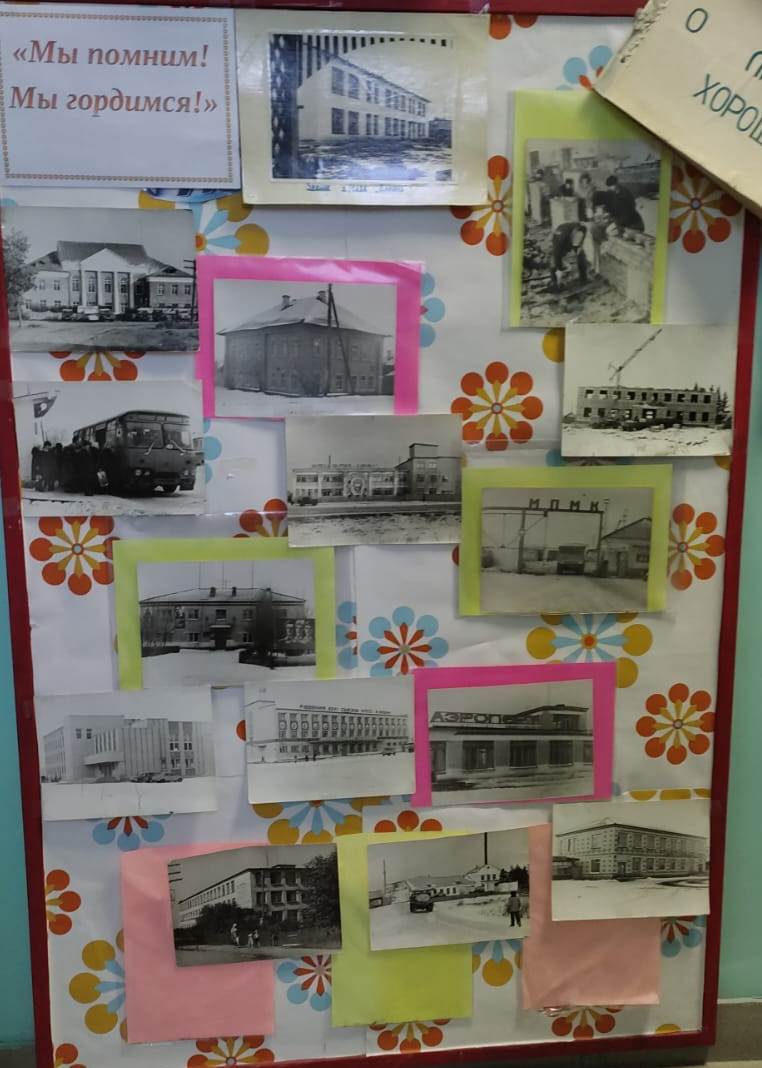 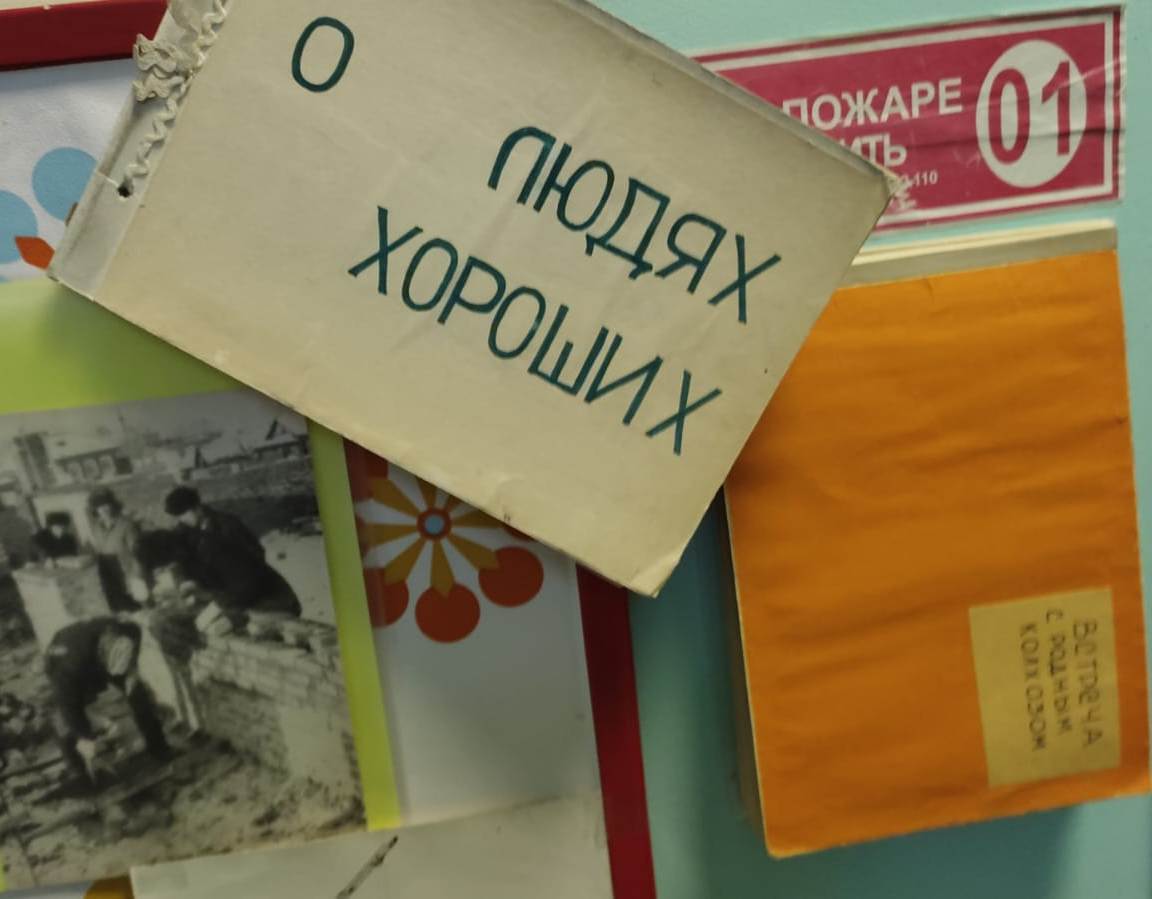 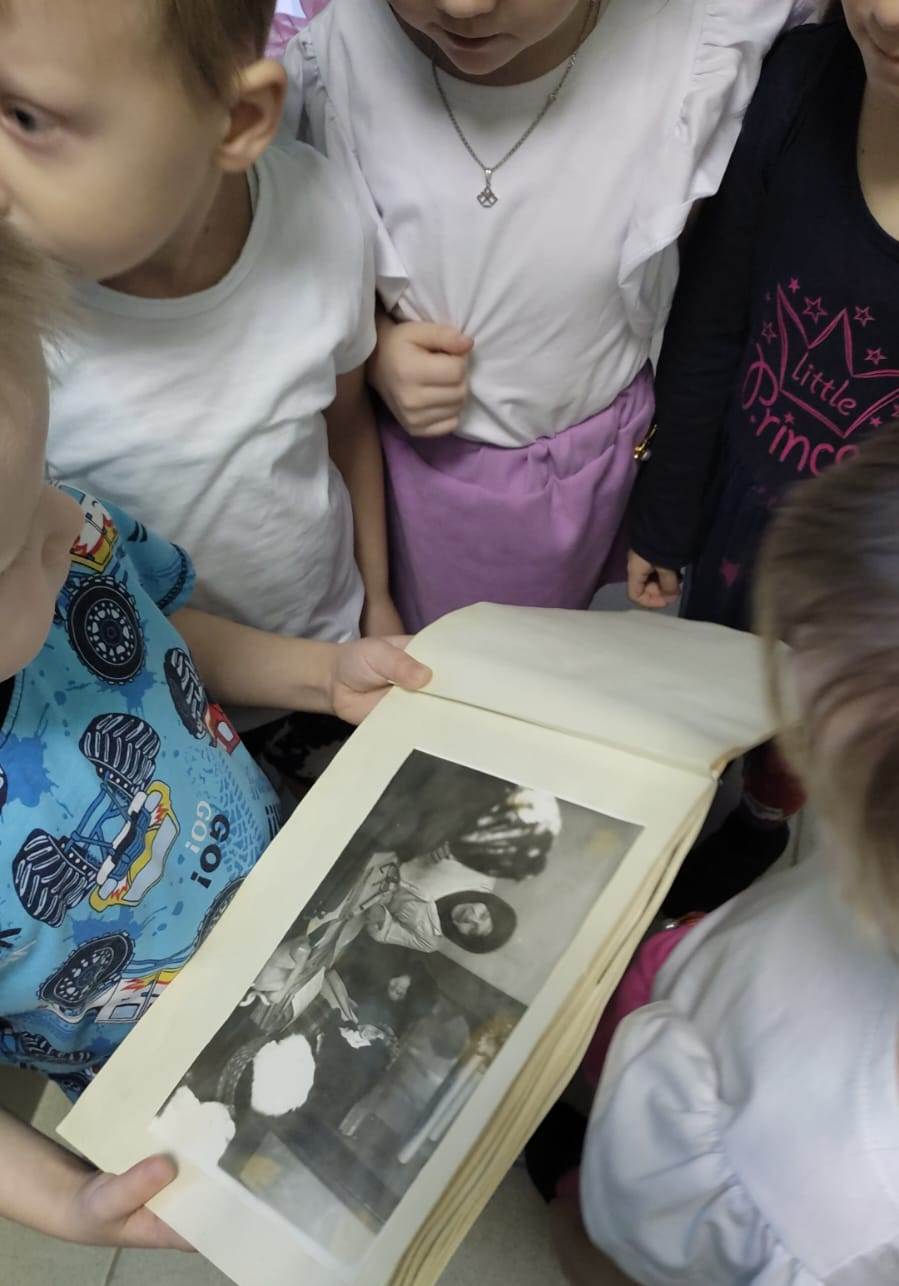 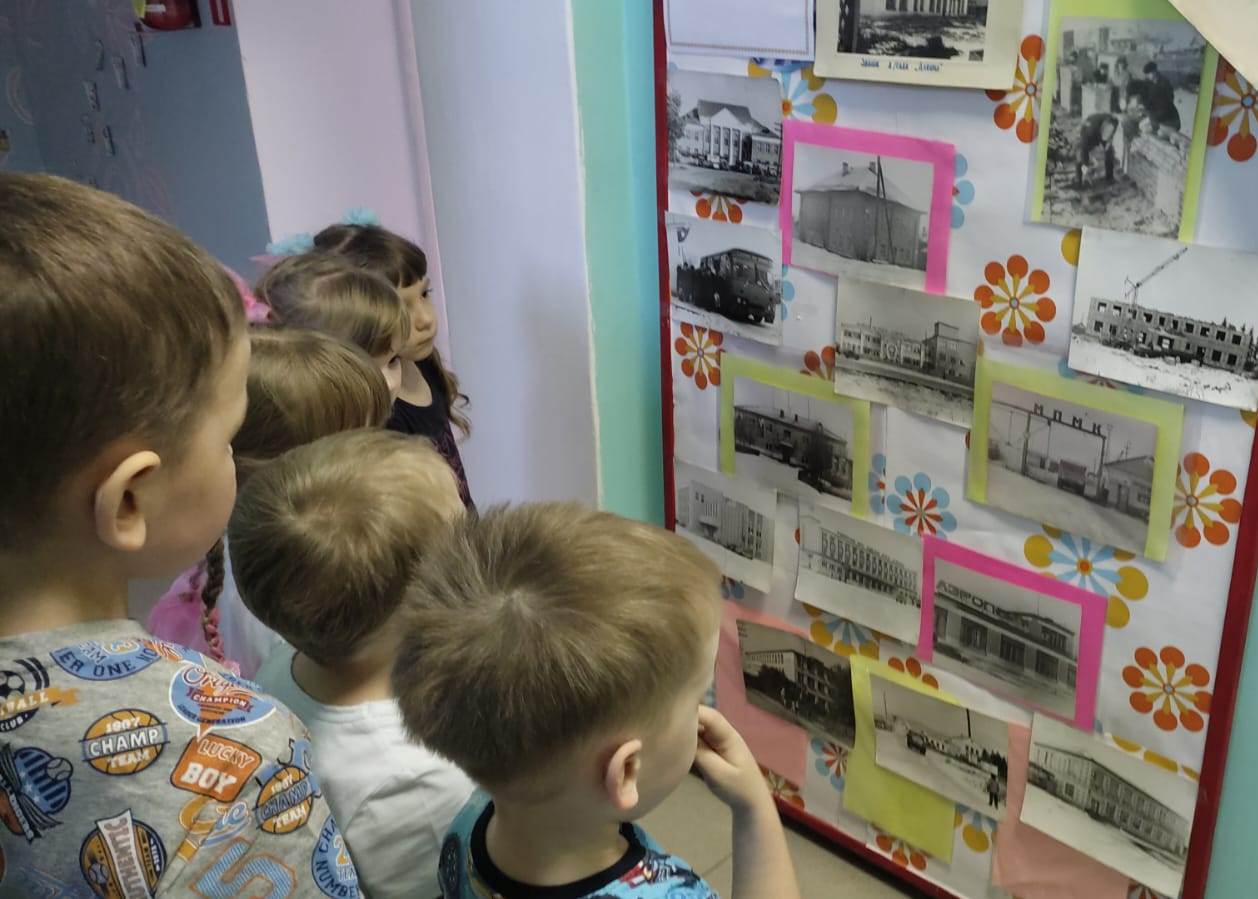 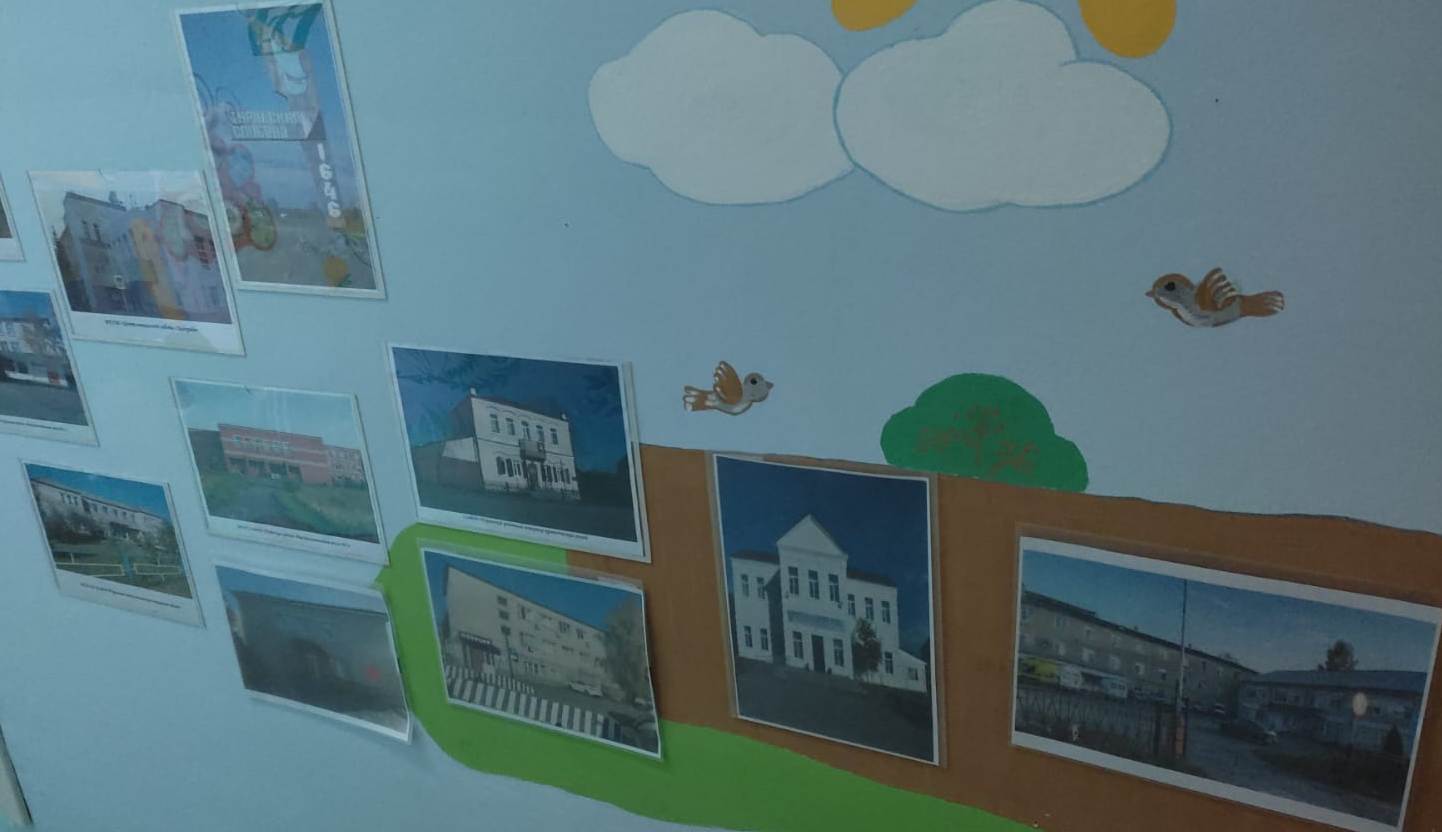 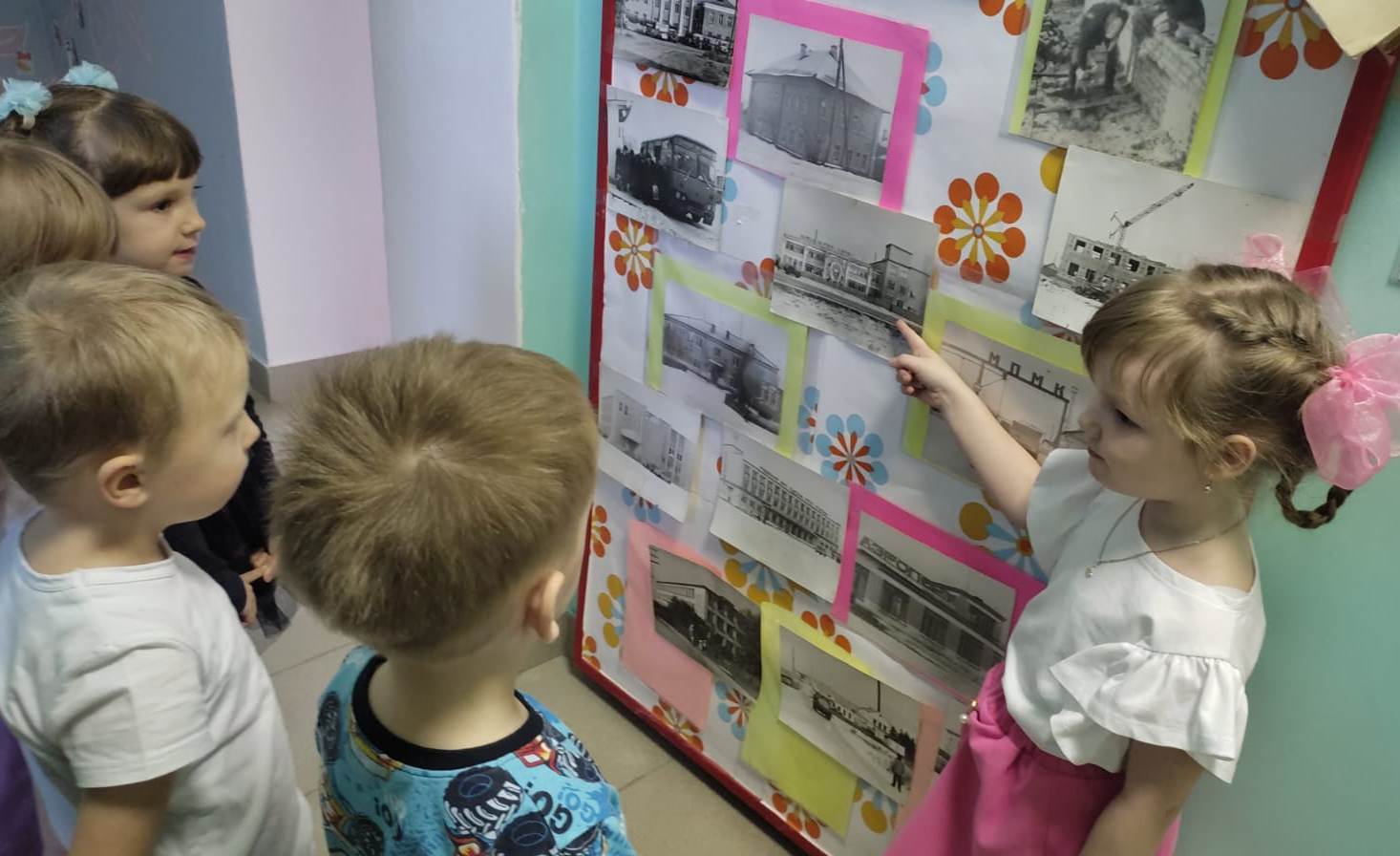 